SMLOUVA O POSKYTNUTÍ MULTILICENCE K WEBOVÉ APLIKACI MOJEPOPELNICE 
A POSKYTOVÁNÍ SLUŽEB A DODÁVEKčíslo smlouvy uzavřená podle ust. § 1746 odst. 2 a násl. zákona č. 89/2012 Sb.Občanského zákoníku, v platném znění,mezi:EKO Jilemnicko s. r. o.se sídlem: Masarykovo náměstí 82, 514 01 JilemniceIČ: 07407831zastoupená: Ing. Radkou Paulů, jednatelkou (dále jen „objednatel“)aTectronik s.r.o.se sídlem: Zeyerova 2142/7, 616 00 BrnoIČ: 28971167DIČ: CZ28971167bankovní spojení: číslo účtu: zastoupená: jednatelem společnosti Ing. Andrzejem Bartośeme-mail: (dále jen „dodavatel“)Čl. I.Předmět smlouvyDodavatel touto smlouvou poskytuje objednateli nevýhradní multilicenci k užívání webové aplikace MOJEPOPELNICE, jejíž funkcionalita je specifikována v příloze č. 1 této smlouvy (Popis aplikace MOJEPOPELNICE), která je její nedílnou součástí. Dodavatel se dále touto smlouvu zavazuje k poskytování služeb a prací stanovených v  této smlouvě za cenu a podmínek níže stanovených. Objednatel se touto smlouvou zavazuje poskytnout součinnost při nasazení aplikace MOJEPOPELNICE a dále se zavazuje zaplatit dodavateli cenu za dohodnutý předmět této smlouvy. dále jen („MOJEPOPELNICE“).Cena za poskytnutí nevýhradní multilicence zahrnuje rovněž pravidelné aktualizace, odstraňování případných závad a provoz aplikace na serverech dodavatele po dobu trvání této smlouvy.Popis reakcí na závady aplikace MOJEPOPELNICE a aktualizací je uveden v příloze č. 2. Předmětem smlouvy je taktéž dodávka hardware a příslušenství dle specifikovaných parametrů uvedených v příloze č. 5 smlouvy, a to počtem, technickou specifikací a cenou.Čl. II.Termíny, doba plnění a místo plněníLhůta pro dodání MOJEPOPELNICE bude do 30 dnů od platnosti a účinnosti této smlouvy. Lhůta pro dodání hardware a příslušenství do 60 dnů od platnosti a účinnosti této smlouvy.Smluvní strany se dohodly, že tato smlouva se uzavírá na dobu neurčitou.Místem poskytování MOJEPOPELNICE jsou pracoviště objednatele a dodavatele. Místem předání hardware a příslušenství je sídlo objednatele.V případě, že dodavatel bude v prodlení dle čl. II. odst. 1 této smlouvy, je povinen objednateli uhradit smluvní pokutu ve výši 100 Kč za každý i započatý den prodlení. Náhrada škody není touto smluvní pokutou dotčena.Čl. III.CenaMěsíční cena za poskytnutí nevýhradní multilicence k MOJEPOPELNICE pro maximálně 30 000 obyvatel byla stanovena za období od podpisu smlouvy do 31. 3. 2022 částkou ve výši 1.000,- Kč bez DPH a od 1. 4. 2022 částkou ve výši 5 000,- Kč bez DPH. Cena implementace MOJEPOPELNICE popsanou v příloze č. 4 byla dohodou smluvních stran stanovena částkou ve výši 3 000,- Kč bez DPH za každou jednotlivou obec.Cena technické podpory, programátorských či konzultantských prací nad rámec čl. III odst. 2 této smlouvy, je stanovena v příloze č. 3. Práce nad rámec smlouvy mohou být řešeny formou objednávek. Cena za hardware a příslušenství je stanovena v příloze č. 5 smlouvy.Čl. IV.Platební podmínkyCena plnění dle čl. III této smlouvy bude objednatelem uhrazena na základě faktur – daňových dokladů, které dodavatel vystaví vždy do 10. dne měsíce následujícím po měsíci, kdy byly služby nebo HW poskytnuty.Splatnost všech faktur – daňových dokladů činí patnáct (15) dní ode dne jejich doručení objednateli. Faktura se považuje za doručenou též, bylo-li její převzetí odepřeno, nebo pokud se ji nepodařilo doručit pro nepřítomnost adresáta, ač byla zaslána na adresu sídla objednatele uvedenou v této smlouvě, a to třetí den po jejím prokazatelném odeslání nebo na dohodnutou e-mailovou adresu.Faktura musí obsahovat veškeré údaje vyžadované právními předpisy, zejména ustanovením §28 zákona č. 235/2004 Sb., o dani z přidané hodnoty, ve znění pozdějších předpisů. Pokud nebude faktura obsahovat stanovené náležitosti nebo v ní nebudou správně uvedené potřebné údaje, je objednatel oprávněn vrátit ji dodavateli ve lhůtě splatnosti s uvedením chybějících náležitostí nebo nesprávných údajů. V takovém případě se přeruší běh lhůty splatnosti a nová lhůta splatnosti počne běžet doručením opravené faktury objednateli. V případě prodlení při poskytování plnění či se zaplacením peněžité částky je smluvní strana, která je v prodlení, povinna zaplatit druhé smluvní straně úrok z prodlení za každý i započatý den prodlení ve výši 0,05% z hodnoty částky, s níž je smluvní strana v prodlení. Tím není dotčen ani omezen nárok poškozené strany na náhradu vzniklé škody.Čl. V.MultilicenceObjednatel je oprávněn užívat multilicenci k MOJEPOPELNICE v souladu s jejím určením a za podmínek touto smlouvou stanovených. Objednatel není oprávněn jej bez souhlasu dodavatele postoupit, pronajmout, půjčit či vypůjčit, nebo dát k dispozici třetí osobě nebo provádět kopie, měnit, zpětně překládat, dekompilovat nebo disassemblovat MOJEPOPELNICE, odstraňovat nebo měnit jakékoliv ochranné značky (copyright), název autora nebo název MOJEPOPELNICE. V případě porušení kteréhokoliv ustanovení týkajícího se licenčního ujednání je dodavatel oprávněn po objednateli požadovat zaplacení smluvní pokuty ve výši 20 000,-Kč. Tím není dotčen nárok na náhradu vzniklé škody. Čl. VI.Zástupci smluvních stranKaždá ze smluvních stran jmenuje oprávněnou osobu, popř. zástupce oprávněné osoby. Oprávněné osoby budou zastupovat smluvní stranu v technických záležitostech souvisejících 
s plněním této smlouvy.Smluvní strany jsou oprávněny změnit oprávněné osoby, jsou však povinny na takovou změnu druhou smluvní stranu písemně upozornit. Změna oprávněné osoby není považována za změnu této smlouvy.   	za dodavatele: 		za objednatele: 	Čl. VII.Odpovědnost za škodu a záruční podmínky hardware a příslušenstvíKaždá ze stran nese odpovědnost za způsobenou škodu v rámci platných právních předpisů 
a této smlouvy. Obě strany se zavazují k vyvinutí maximálního úsilí k předcházení škod 
a k minimalizaci vzniklých škod.Žádná ze stran neodpovídá za škodu, která vznikla v důsledku věcně nesprávného nebo jinak chybného zadání, které obdržela od druhé strany. Žádná ze smluvních stran není odpovědná za nesplnění svého závazku v důsledku prodlení druhé smluvní strany nebo v důsledku nastalých okolností vylučujících odpovědnost. Smluvní strany se zavazují upozornit druhou smluvní stranu bez zbytečného odkladu na vzniklé okolnosti vylučující odpovědnost bránící řádnému plnění této smlouvy. Smluvní strany se zavazují k vyvinutí maximálního úsilí k odvrácení a překonání okolností vylučujících odpovědnost. Každá ze smluvních stran je oprávněna požadovat náhradu škody i v případě, že se jedná 
o porušení povinnosti, na kterou se vztahuje smluvní pokuta. Smluvní strana je povinna zaplatit smluvní pokutu pouze v případě prokázání porušení povinnosti, k níž se vztahuje, a pouze v případě, že takové porušení nastalo bez zavinění druhé strany.Dodavatel není v prodlení s poskytováním plnění dle této smlouvy, jestliže prodlení s plněním bylo způsobeno na straně objednatele, a to zejména prodlením objednatele s poskytnutím součinnosti. Dodavatel poskytuje na hardware a příslušenství záruku za jakost, a to v délce uvedené v příloze č. 4 smlouvy. Záruka začíná běžet dnem podpisu protokolu o předání a převzetí. Reklamace vad musí být dodavateli provedena písemně. Dodavatel je povinen zajistit vyřízení reklamace neprodleně od jejího nahlášení. Má-li hardware a příslušenství vady a způsobuje-li toto vadné plnění porušení smlouvy podstatným způsobem, má objednatel právo:požadovat odstranění vady dodáním nové věci bez vady nebo dodáním chybějící věci,požadovat odstranění vady opravou věci,na přiměřenou slevu kupní ceny,odstoupit částečně od smlouvy.Čl. VIII.Ochrana informací a osobních údajůŽádná ze smluvních stran nesmí zpřístupnit třetí osobě důvěrné informace, které při plnění této smlouvy získala od druhé smluvní strany. To neplatí v případech, mají-li být za účelem plnění této smlouvy potřebné informace zpřístupněny zaměstnancům, statutárním orgánům nebo jejich členům a subdodavatelům.Ochrana informací se nevztahuje na případy, kdy:je zpřístupnění informace vyžadováno zákonem nebo závazným rozhodnutím oprávněného orgánu.smluvní strana prokáže, že je tato informace veřejně dostupná, aniž by tuto dostupnost způsobila sama smluvní strana;obdrží smluvní strana od zpřístupňující strany písemný souhlas zpřístupňovat danou informaci.Za důvěrné informace jsou dle této smlouvy stranami považovány veškeré informace vzájemně poskytnuté v ústní nebo v písemné formě, zejména informace, které se strany dozvěděly 
v souvislosti s touto smlouvou, jakož i know-how, jímž se rozumí veškeré poznatky obchodní, výrobní, technické či ekonomické povahy související s činností smluvní strany, které mají skutečnou nebo alespoň potenciální hodnotu a které nejsou v příslušných obchodních kruzích běžně dostupné a mají být utajeny. Za důvěrné informace je dále dle této smlouvy považován MOJEPOPELNICE včetně zdrojových kódů, designu, dokumentace, manuálů, dále seznamy veškerých údajů o výkonných pracovnících a zaměstnancích smluvních stran, ceníky, obchodní metody, a smluvní vztahy se zákazníky a dodavateli, databázové technologie, informace o odborných postupech, ekonomické údaje apod.Smluvní strany se zavazují, že nebudou důvěrné informace poskytnuté druhou stranou v listinné podobě kopírovat jako celek, ani zčásti; tato povinnost se nevztahuje na případy, kdy je to nezbytné k opravě, generování nebo modifikování důvěrných informací pro jejich oprávněné užití ve smyslu této smlouvy.Obě smluvní strany se zavazují nakládat s důvěrnými informacemi, které jim byly poskytnuty druhou stranou nebo je jinak získaly v souvislosti s plněním této smlouvy, jako s obchodním tajemstvím, zejména uchovávat je v tajnosti a učinit veškerá smluvní a technická opatření zabraňující jejich zneužití či prozrazení. Budou-li informace poskytnuté objednatelem, které jsou nezbytné pro plnění dle této smlouvy, obsahovat data podléhající režimu zvláštní ochrany ve smyslu obecného nařízení o ochraně osobních údajů (EU) 2016/679 (dále jen „Nařízení“) je dodavatel povinen zabezpečit splnění všech povinností, které právní předpisy vyžadují.Dodavatel bere na vědomí, že se ve smyslu všech výše uvedených právních předpisů považuje a bude považovat za „Zpracovatele osobních údajů“, se všemi pro něj vyplývajícími důsledky a povinnostmi. Objednatel je a bude nadále považováno za „Správce osobních údajů“, se všemi pro něj vyplývajícími důsledky a povinnostmi.Ustanovení o vzájemných povinnostech Správce a Zpracovatele při zpracování osobních údajů zajišťuje, že nedojde k nezákonnému použití osobních údajů týkajících se Subjektů údajů ani k jejich předání do rukou neoprávněné třetí strany. Smluvní strany se dohodly na podmínkách zajištění odpovídajících opatření k zabezpečení ochrany osobních údajů a základních práv a svobod Subjektů údajů při zpracování osobních údajů Zpracovatelem. Zpracovatel se zavazuje zpracovávat pouze a výlučně ty osobní údaje, které jsou nutné k výkonu jeho činnosti dle této smlouvy.Zpracovatel je oprávněn zpracovávat osobní údaje dle této smlouvy pouze a výlučně po dobu účinnosti této smlouvy.Zpracovatel je oprávněn zpracovávat osobní údaje pouze za účelem stanoveném v předmětu smlouvy.Zpracovatel je povinen se při zpracování osobních údajů řídit výslovnými pokyny Správce, budou-li mu takové uděleny, ať již ústní či písemnou formou. Za písemnou formu se považuje i elektronická komunikace, včetně emailu. Zpracovatel je povinen neprodleně Správce informovat, pokud dle jeho názoru udělený pokyn Správce porušuje Nařízení nebo jiné předpisy na ochranu osobních údajů. Zpracovatel je povinen zajistit, že osoby, jimiž bude provádět plnění dle této smlouvy, se zavážou k mlčenlivosti ohledně veškeré činnosti související s touto smlouvou, zejm. pak k mlčenlivosti ve vztahu ke všem osobním údajům, ke kterým budou mít přístup, nebo s kterými přijdou do kontaktu.Zpracovatel je povinen, ve smyslu čl. 32 Nařízení přijmout, s ohledem na stav techniky, náklady na provedení, povahu, rozsah, kontext a účely zpracování i k různě pravděpodobným a různě závažným rizikům pro práva a svobody fyzických osob, vhodná technická a organizační opatření, aby zajistil úroveň zabezpečení odpovídající danému riziku, zejm. pak osobní údaje zabezpečit vůči náhodnému či nezákonnému zničení, ztrátě, změně, zpřístupnění neoprávněným stranám, zneužití či jinému způsobu zpracování v rozporu s Nařízením. Zpracovatel je povinen písemně seznámit Správce s jakýmkoliv podezřením na porušení nebo skutečným porušením bezpečnosti zpracování osobních údajů podle ustanovení této smlouvy, např.: jakoukoliv odchylkou od udělených pokynů, odchylkou od sjednaného přístupu pro Správce, plánovaným zveřejněním, upgradem, testy apod., kterými může dojít k úpravě nebo změně zabezpečení nebo zpracování osobních údajů, jakýmkoliv podezřením z porušení důvěrnosti, jakýmkoliv podezřením z náhodného či nezákonného zničení, ztráty, změny, zpřístupnění neoprávněným stranám, zneužití či jiného způsobu zpracování osobních údajů v rozporu s Nařízením.  Správce bude neprodleně seznámen s jakýmkoliv podstatným porušením těchto ustanovení o zpracování dat.Zpracovatel není oprávněn, ve smyslu čl. 28 Nařízení, zapojit do zpracování osobních údajů dalšího zpracovatele (zákaz řetězení zpracovatelů), bez předchozího schválení a písemného souhlasu Správce.Zpracovatel je povinen a zavazuje se k veškeré součinnosti se Správcem, o kterou bude požádán v souvislosti se zpracováním osobních údajů nebo která mu přímo vyplývá z Nařízení. Po skončení účinnosti této smlouvy je Zpracovatel povinen všechny osobní údaje, které má v držení vymazat, a pokud je dosud nepředal Správci, předat je Správci a dále vymazat všechny existující kopie. Povinnost uvedená v tomto článku neplatí, stanoví-li právní předpis EU, případně vnitrostátní právní předpis Zpracovateli osobní údaje ukládat i po skončení účinnosti této smlouvy. Smluvní strana, která poruší povinnosti vyplývajících z této smlouvy ohledně ochrany důvěrných informací je povinna zaplatit druhé smluvní straně smluvní pokutu ve výši 10 000,- Kč za každé porušení takové povinnosti. Tím není dotčen ani omezen nárok na náhradu vzniklé škody.Čl. IX. součinnost smluvních stranSmluvní strany se zavazují vzájemně spolupracovat a poskytovat si veškeré informace potřebné pro řádné plnění svých závazků. Smluvní strany jsou povinny informovat druhou smluvní stranu o veškerých skutečnostech, které jsou nebo mohou být důležité pro řádné plnění této smlouvy. Smluvní strany jsou povinny plnit své závazky vyplývající z této smlouvy tak, aby nedocházelo 
k prodlení s plněním jednotlivých termínů a s prodlením splatnosti jednotlivých peněžních závazků.Všechna oznámení mezi smluvními stranami, která se vztahují k této smlouvě, nebo která mají být učiněna na základě této smlouvy, musí být učiněna v písemné podobě a druhé straně doručena buď osobně, nebo doporučeným dopisem. Oznámení se považují za doručená po jejich prokazatelném odeslání a uložení na poště třetím dnem ode dne uložení.Smluvní strany se zavazují, že v případě změny své adresy budou o této změně druhou smluvní stranu informovat nejpozději do deseti (10) dnů.   Čl. XUkončení smlouvyTuto smlouvu lze ukončit písemnou dohodou smluvních stran, odstoupením nebo jednostranně písemně kteroukoli smluvní stranou, a to s výpovědní dobou 4 měsíce, počínající prvním dnem kalendářního měsíce následujícího po doručení písemné výpovědi druhé smluvní straně.Od této smlouvy lze odstoupit v případě podstatného porušení smlouvy, jestliže je toto porušení smlouvy označeno za podstatné zákonem nebo touto smlouvou. Smluvní strany se dohodly, že za podstatné porušení smlouvy považují:v případě dodavatele, že i přes upozornění objednatele soustavně porušuje povinnosti sjednané touto smlouvou, v případě objednatele, že je v prodlení s úhradou ceny dle této smlouvy delší než 30 dní. Odstoupení je účinné dnem doručení písemného oznámení o odstoupení druhé smluvní straně. 
Čl. XIZávěrečná ustanoveníTato smlouva nabývá platnosti a účinnosti dnem jejího podpisu smluvní stranou, která přijala nabídku – návrh na uzavření smlouvy.Tato smlouva představuje úplnou dohodu smluvních stran o předmětu této smlouvy. Tuto smlouvu je možné měnit pouze písemnou dohodou smluvních stran ve formě číslovaných dodatků této smlouvy, podepsaných oprávněnými zástupci obou smluvních stran.Je-li nebo stane-li se některé ustanovení této smlouvy neplatné či neúčinné, nedotýká se to ostatních ustanovení této smlouvy, která zůstávají platná a účinná. Smluvní strany se v tomto případě zavazují dohodou nahradit ustanovení neplatné/neúčinné novým ustanovením platným/účinným, které nejlépe odpovídá původně zamýšlenému ekonomickému účelu ustanovení neplatného/neúčinného. Do té doby platí odpovídající úprava obecně závazných právních předpisů České republiky.Práva a povinnosti vzniklé na základě této smlouvy nebo v souvislosti s touto smlouvou se řídí zákonem č.89/2012 Sb., občanský zákoník, ve znění pozdějších předpisů a zákona č. 121/2000 Sb., o právu autorském, o právech souvisejících s právem autorským a o změně některých zákonů (autorský zákon), v platném znění.Tato smlouva je uzavřena ve čtyřech (4) vyhotoveních, z nichž každá strana obdrží po dvou (2) vyhotoveních.Podpisem této smlouvy dodavatel bere na vědomí, že objednatel je povinnou osobou dle zákona č. 106/1999 Sb., o svobodném přístupu k informacím, ve znění pozdějších předpisů. Nedílnou součást smlouvy tvoří tyto přílohy:Příloha č. 1 	Popis aplikace MOJEPOPELNICEPříloha č. 2	Popis služby „Závady a aktualizace“Příloha č. 3 	Ceník služeb poskytovaných nad rámec předmětu smlouvyPříloha č. 4  	Specifikace implementace MOJEPOPELNICESmluvní strany si smlouvu přečetly, jejímu obsahu rozumí a souhlasí s ním. Na důkaz svého souhlasu připojují své podpisy.V Jilemnici dne ………………………….			       V Brně dne ……………………………….__________________________     		  	        __________________________	Za objednatele	Za dodavatele	Ing. Radka Paulů	Ing. Andrzej Bartoś	jednatelka	 jednatel společnosti Tectronik s.r.o.Příloha č. 1 – Popis aplikace MOJEPOPELNICEAplikace moje popelnice funguje jako webová aplikace dostupná přes kterýkoliv aktuální internetový prohlížeč. Aplikace se skládá z webového rozhraní pro uživatele, služeb a databáze. Aplikace je určena pro obce k evidenci údajů o domácnostech, občanech, typech odpadních nádob, vazeb mezi odpadními nádobami a domácnostmi, přehledy svozů importovaných ze čtecích zařízení atd. Přístup do aplikace podléhá přihlášení. Aplikace automaticky rozpozná, o jaký typ uživatele se jedná a podle toho mu zobrazí příslušné části aplikace. Většina dat v aplikaci je zobrazena formou tabulkových přehledů s možností řazení, filtrování a exportu dat do CSV. V případě potřeby se mohou občané do aplikace sami zaregistrovat pomocí přiděleného jednoznačného kódu.V aplikaci se rozlišují tyto uživatelské role:StarostaZaměstnanecObčanPřehled oprávnění jednotlivých rolí: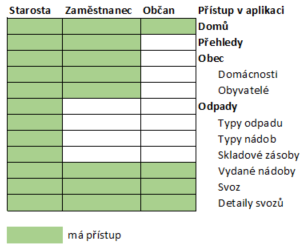 DomůNa domovské obrazovce jsou zobrazeny informace o obci, o svozové firmě a základní přehled.ČíselníkyV rámci číselníků je možné editovat informace o obci, o typech odpadů, o typech odpadních nádob s vazbou na typ odpadu (název, typ odpadu, kapacita,…) a číselník skladů (název skladu, typy nádob, počet nádob,…)ObecZde se nacházejí základní evidenční údaje o:Stanovištích (název stanoviště, adresa, zástupce stanoviště,…)Bytových domech (název bytového domu, adresa)Sběrných hnízdech (název, adresa)Vazby mezi stanovištěm a bytovým domem + bytovým domem a sběrným hnízdemObyvatelích (jméno, příjmení, trvalé bydliště, datum narození, vazba na stanoviště, je/není zástupce stanoviště, …)OdpadyVydávání nádob jednomu nebo více stanovištím, vč. možnosti generování zápůjčních smluv na základě předdefinované šablonyGenerování a tisk párovacích kódů nádob pro načítání RFID čipůVydané nádoby (typ nádoby, kód nádoby, vlastnictví nádoby, způsob užití, typ smlouvy, vazba na stanoviště / bytový dům / sběrné hnízdo, …)Evidence jednotlivých svozů (datum svozu, délka svozu, počet svezených nádob, SPZ svozového vozidla, …)Evidence detailu svozů (datum a čas svezené nádoby, kód nádoby, typ nádoby, stanoviště nádoby, GPS místa výsypu nádoby  s možností zobrazení v mapě, atd.)PřehledyOdpady podle typu za vybrané obdobíOdpady na obyvatele za jednotlivá čtvrtletíČetnost výsypu nádob pro jednotlivá stanoviště za vybrané obdobíDalšíMožnost přidělit přístupy do aplikace i pro obyvatele vč. informací o jejich stanovišti, přehledu o svozech nádob jejich stanoviště, aktualit, zobrazení svozového kalendáře atd.Možnost filtrování a řazení v přehledech.Možnost exportu dat vybraných přehledů.Provoz aplikace na serverech dodavatele vč. řešení případných chyb a zálohování dat minimálně 1x týdně.Příloha č. 2 – Služba Závady a aktualizace“Služba aktualizaceV rámci poskytování této služby objednatel získává nárok na poskytnutí veškerých zlepšení a aktualizací systému MOJEPOPELNICE vydaných dodavatelem během příslušného ročního období. Součástí poskytnutí těchto upgrade a update není jejich instalace a implementace u objednatele. Služba „Odstraňování závad aplikace“ V rámci poskytování této služby získává objednatel nárok na bezplatné odstraňování závad aplikace, pokud jsou tyto závady způsobeny chybou ve zdrojovém kódu aplikace nebo v chybném nastavení systému ze strany dodavatele. Technické závadyObjednatel zajistí nahlášení vady či jiného požadavku, a to:elektronicky na emailovou adresu: podpora@tectronik.czObjednatel zajistí písemné nahlášení závady, ve kterém bude datum a čas nahlášení závady, popis, stanovena její kategorie dle podmínek této technické podpory, uvedena osoba objednatele, která o závadě podá podrobnější informaci, a její telefonní číslo, uvede jméno a telefonní číslo ohlašovatele závady. Za písemné nahlášení závady se považuje i e-mail. Po odstranění závady dodavatel její odstranění nahlásí e-mailem, případně i telefonicky objednateli. Objednatel zkontroluje funkčnost aplikace a potvrdí zpětně dodavateli, že je závada odstraněna.Objednatel odpovídá za to, že řádný průběh prací dodavatele nebude rušen zásahy třetích osob.Objednatel je povinen informovat dodavatele o všech opatřeních a zásazích, které na programové aplikaci provedl sám.  Práva a povinnosti dodavateleKaždá zjištěná či nahlášená závada bude vyhodnocena a zařazena do jedné z následujících kategorií:Kritická závada – závada, která má takový vliv na funkčnost aplikace, že není možné s aplikací pracovat, a to ani žádným náhradním způsobem.Hlavní závada – závada, která neumožňuje používání aplikace, následky je možné odstranit přijetím náhradního řešení situace a/nebo je v aplikaci možné provádět hlavní úkony alespoň náhradním postupem bez rizika ztráty nebo poškození dat.Drobná závada – závada, která neovlivňuje způsob používání aplikace z pohledu plynulého provozu a spolehlivosti.Dodavatel se zavazuje po doručení oznámení objednatele o závadě díla odstranit nahlášenou závadu ve lhůtách podle následující tabulky. Do lhůt se započítávají pouze hodiny v pracovních dnech od 8.00 do 16.00 hodin (dále jen pracovní hodiny), tj. 1 pracovní den = 8 hodin. V jednotlivých buňkách jsou vždy uvedené hodiny SLA započítávané v pracovních dnech od 8:00 do 16:00 hodin a jejich projekce do počtu pracovních dnů.Příloha č. 3 – Ceník služeb poskytovaných nad rámec předmětu smlouvy* Telefonická nebo e-mailová technická podpora se počítá za každých započatých 30 min. s tím, že podpora trvající do 10ti minut nebude účtována.Ceny jsou uvedeny v Kč bez DPH.Příloha č. 4 – Specifikace implementace MOJEPOPELNICEObsahem implementace jsou následující práce:Základní nastavení MOJEPOPELNICEInformace o obciTypy odpadůTypy nádobVytvoření uživatelů a nastavení oprávněníImport stanovišť, občanů a nádob z dodaných dat v elektronické podobě (MS Excel, CSV, TXT)Vytvoření šablony pro tisk párovacích kódůInstalace a nastavení čtečekČasová lhůta způsobu řešeníČasová lhůta způsobu řešeníČasová lhůta způsobu řešeníKategorie závadyOznámení o způsobu
řešení a odhad termínu
odstranění závadyAlespoň částečné zprovoznění
(tj. dočasné náhradní řešení) umožňující využívání systémuÚplné odstraněníKritická závadado 16 hodin
od nahlášenído 24 hodin od nahlášení(3 pracovní dny)do 24 hodin od nahlášení(3 pracovní dny)Hlavní závadado 24 hodin
od nahlášenído 40 hodin od nahlášení(5 pracovních dnů)do 56 hodin od nahlášení(7 pracovních dnů)Drobná závadado 48 hodin
od nahlášeníDo 112 hodin od nahlášení (14 pracovních dnů)nebo v rámci dohodnutého termínuDo 112 hodin od nahlášení (14 pracovních dnů)nebo v rámci dohodnutého termínuČinnostVzdáleněV sídle objednateleProgramátorské práce900,- Kč/hod.1 200,- Kč/hod.Konzultantské práce, úpravy a přizpůsobení systému bez nutnosti programování700,- Kč/hod.900,- Kč/hod.Telefonická nebo emailová technická podpora v pracovních dnech 8:00 – 16:00 *360,- Kč / hod